		Министерство образования и молодежной политики Свердловской областиРегиональное отделение Всероссийской организации родителей детей-инвалидовГосударственное бюджетное учреждение Свердловской области«Центр психолого-педагогической, медицинской и  социальной помощи «Ресурс»Некоммерческое частное образовательное учреждение дополнительного профессионального образования  «Учебно-методический центр профсоюзов Свердловской области»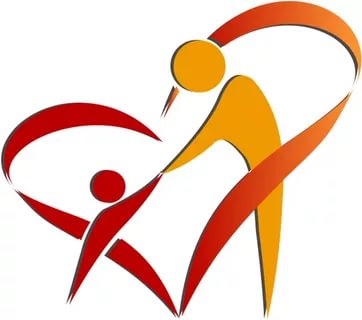 ПРОГРАММАОБЛАСТНОЙ РОДИТЕЛЬСКИЙ ФОРУМ«ОБРАЗОВАНИЕ КАК НЕОТЪЕМЛЕМАЯ СОСТАВЛЯЮЩАЯ СИСТЕМЫ КОМПЛЕКСНОЙ РЕАБИЛИТАЦИИ И АБИЛИТАЦИИ РЕБЕНКА-ИНВАЛИДА» 8-9 ноября 2019 годаОБЛАСТНОЙ РОДИТЕЛЬСКИЙ ФОРУМ «РЕАБИЛИТАЦИЯ И АБИЛИТАЦИЯ ДЕТЕЙ-ИНВАЛИДОВ В СИСТЕМЕ ОБРАЗОВАНИЯ»Место проведения Форума: г. Екатеринбург, ул. 8 Марта/Народной Воли, 62/45,  Федеральное государственное бюджетное образовательное учреждение высшего образования «Уральский государственный экономический университет»Время работы форума: 08.11.2019 - 09.11.2019            10.00-17.30.ОРГАНИЗАЦИОННЫЙ КОМИТЕТ ФОРУМАМинистерство образования и молодежной политики Свердловской областиГосударственное бюджетное учреждение Свердловской области «Центр психолого-педагогической, медицинской и социальной помощи «Ресурс»Региональное отделение Всероссийской организации родителей детей-инвалидов            в Свердловской областиП Р О Г Р А М М АРегламент выступлений:на пленарном заседании – до 20 минутв рамках площадок  – 10-15 минут08 ноября  2019 г.10.00 – 11.00		Регистрация участников форума11.00 – 11.15	Открытие форума.                                                Приветствие участников  - Мороков И.Р., Уполномоченный по правам ребенка в Свердловской области11.15 – 12.30	Пленарная дискуссия: «Стратегические направления развития системы сопровождения особых детей и семей (новое понимание роли родителей)»Модератор: Галагузова Ю.Н., доктор пед. наук, профессор, зав. кафедрой педагогики ФГБОУ ВО «Уральский государственный педагогический университет».Участники Пленарной дискуссии:Блаженкова С.В., начальник Отдела образования детей с особыми образовательными потребностямиКлочко Е.Ю., сопредседатель Координационного совета по делам детей-инвалидов и других лиц с ограничениями жизнедеятельности при Общественной Палате РФФлеганова Т.В., председатель Регионального отделения Всероссийской организации родителей детей-инвалидов (ВОРДИ) в Свердловской областиЗолотницкая Л.В., председатель Свердловского областного родительского комитетаДемонстрация фильма по итогам проведения информационно-просветительских дней для родителей детей-инвалидов, детей с ОВЗ в Свердловской области12.20-13.00		 Обед. Кофе-пауза.13.00 -17.00		Консультативные, дискуссионные  площадки, мастер-классы,                      индивидуальные консультации (три потока) 13.00-14.30.                      1 поток. Консультативные, дискуссионные площадкиДискуссионная площадка № 1«Успешные родительские практики сопровождения детей с ограниченными возможностями здоровья родителями».Клочко Е.Ю., сопредседатель Координационного совета по делам детей-инвалидов и других лиц с ограничениями жизнедеятельности при Общественной Палате РФФлеганова Т.В., председатель Регионального отделения Всероссийской организации родителей детей-инвалидов (ВОРДИ) в Свердловской области;Групповая консультация № 2«Деятельность ПМПК и МСЭ на территории Свердловской области». Третьякова И.А., руководитель ЦПМПК Свердловской областиПредставитель  бюро МСЭГрупповая консультация № 3Современные проекты для детей с особенностями развития в сфере культуры, физического воспитания  и спорта(Представители Министерства культуры Свердловской области, Министерства физической культуры и спорта, Министерства природных ресурсов и экологии)Групповая консультация  № 4«Семья особого ребенка в правовом поле. Диалог с юристом»(Представитель Аппарата Уполномоченного по правам ребенка СО,  ОО «Пеликан» Глухих З.Я.)14.40-15.40    	        2 поток.  Мастер-классы. Дискуссионные площадкиДискуссионная площадка № 1 «Профессиональная ориентация, профессиональное обучение, социализация детей и молодых людей с инвалидностью».Манасихина О.Н., специалист Центра инноваций в образовании «Коперник» (г. Екатеринбург).Чешко С.Л, директор ГБПОУ СО «Социально-психологический техникум «Строитель».Мастер-класс  №2. «Формируем гармоничную систему взаимоотношений в семье, воспитывающей ребенка с особенностями». Токарская Л.В., канд. псих.наук, доцент кафедры психологии развития и педагогической психологии УрФУ.Мастер-класс № 3.«Актуальные вопросы неврологического здоровья ребенка: границы нормы и патологии. Как сохранить здоровье ребенка»Волкова Е.С., главный внештатный специалист-невролог Свердловской области, заведующий организационно-методическим отделом ГАУЗ СО МКМЦ «Бонум»Мастер-класс № 4.«Реализуем творческий потенциал. Как стать успешным родителем».Дорошенко А.В., представитель родительской общественности, тьютор.15.40-16.00		       Кофе-пауза16.00-17.00 	                   3 поток. Мастер-классыМастер-класс  №1. «Особый ребенок. Готовимся к школе». Токарская Л.В., канд. псих.наук, доцент кафедры психологии развития и педагогической психологии УрФУ.Мастер-класс  № 2.«Эмоциональное благополучие семьи, воспитывающей ребенка с особенностями. Как сохранить эмоциональные ресурсы».Хлыстова Е.В., канд. психол. наук., доцент кафедры специальной педагогики и специальной психологии УрГПУ.Мастер-класс № 7. «Безопасность в мире цифровых технологий. Как сориентироваться в сети».(модератор уточняется)Мастер-класс № 8. «Как стать успешным родителем».(модератор уточняется)Консультации проводят представители  Министерства образования и молодежной политики Свердловской области, Центров социального обслуживания для детей и подростков, ЦПМПК, ЦППМСП, служб ранней помощи, образовательных организаций, Центра «Бонум», Свердловского регионального отделения фонда социального страхования, Аппарата Уполномоченного по правам ребенка в Свердловской области17.00-17.30                Подведение итогов Форума. Принятие резолюции09 ноября   2019 г.День открытых дверей НКО.(мастер-классы или презентации или консультативные площадки, формы могут быть разные)10.00-14.00Ассоциация «Особые люди», АНО «Открытый город», ООО «Пеликан, НКО «Развитие без границ», СРООИ «Солнечные дети»…Журавлева Н.В.Первый заместитель Министра образования и молодежной политики Свердловской областиБлаженкова С. В.Начальник отдела  образования детей с особыми образовательными потребностямиМакарова Л.В.ДиректорТретьякова И.А.Заместитель директора, руководитель Центральной ПМПК Свердловской областиМоскалева Е.В.Заместитель директораКиселева С.О.Зав. отделением дистанционного образованияФлеганова Т. В.Председатель Регионального отделения Всероссийской организации родителей детей-инвалидов (ВОРДИ) в Свердловской области Хижнякова Т. Н.Директор Автономной некоммерческой организации социальной помощи инвалидам и людям с особенностями в развитии «Особые люди»Цель форума: создание единого коммуникативного пространства для обсуждения актуальных вопросов родительского просвещения и семейного воспитания, образовательных возможностей и социализации  обучающихся с ОВЗ и детей-инвалидов, вовлечения родителей в выработку основных направлений информационно-методического сопровождения образования детей с особыми образовательными потребностями.Направления и темы обсуждения на форуме:- основные приоритеты образования на современном этапе для реализации возможностей каждого ребенка;-  укрепление диалога семьи и образовательной организации, поддержка инициативы родительских сообществ, направленных на конструктивное взаимодействие и развитие потенциала ребёнка с особенностями;- повышение родительской компетентности в вопросах образования, развития, воспитания детей с ОВЗ, детей-инвалидов;- инновационные формы трансляции родительского опыта, в том числе и по вопросам участия родительской общественности в государственно-общественном управлении образованием.Участники форума:- родители обучающихся с ОВЗ, детей-инвалидов, проживающие на территории Свердловской области;- руководители и члены общественных родительских организаций; - руководители и педагогические работники образовательных организаций, реализующие образовательные программы для  детей с ограниченными возможностями здоровья.РЕГЛАМЕНТ РАБОТЫ ФОРУМАЦель форума: создание единого коммуникативного пространства для обсуждения актуальных вопросов родительского просвещения и семейного воспитания, образовательных возможностей и социализации  обучающихся с ОВЗ и детей-инвалидов, вовлечения родителей в выработку основных направлений информационно-методического сопровождения образования детей с особыми образовательными потребностями.Направления и темы обсуждения на форуме:- основные приоритеты образования на современном этапе для реализации возможностей каждого ребенка;-  укрепление диалога семьи и образовательной организации, поддержка инициативы родительских сообществ, направленных на конструктивное взаимодействие и развитие потенциала ребёнка с особенностями;- повышение родительской компетентности в вопросах образования, развития, воспитания детей с ОВЗ, детей-инвалидов;- инновационные формы трансляции родительского опыта, в том числе и по вопросам участия родительской общественности в государственно-общественном управлении образованием.Участники форума:- родители обучающихся с ОВЗ, детей-инвалидов, проживающие на территории Свердловской области;- руководители и члены общественных родительских организаций; - руководители и педагогические работники образовательных организаций, реализующие образовательные программы для  детей с ограниченными возможностями здоровья.РЕГЛАМЕНТ РАБОТЫ ФОРУМА10.00- 11.00Регистрация11.00-12.20Пленарная часть12.20-13.00Обед, кофе-пауза13.00-14.30Работа площадок.14.40-15.40Мастер-классы15.40-16.00Кофе-пауза16.00-17.00Мастер-классы14.00-17.00Индивидуальные консультации для родителей 17.00-17.30Подведение итогов Форума. Принятие резолюции.13.00-17.00                   Индивидуальные консультации